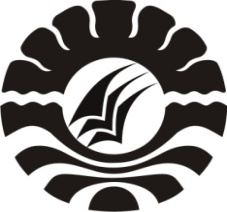 SKRIPSIPENINGKATAN HASIL BELAJAR BAHASA INDONESIA MELALUI PENERAPAN MODEL PEMBELAJARAN KOOPERATIF TIPETHINK-PAIRING-SHARE PADA MURID KELAS IVSD INPRES PA’BAENG-BAENG IKECAMATAN TAMALATEKOTA MAKASSARRIZKY EKAWATI094704232PROGRAM STUDI PENDIDIKAN GURU SEKOLAH DASAR FAKULTAS ILMU PENDIDIKAN UNIVERSITAS NEGERI MAKASSAR 2013PENINGKATAN HASIL BELAJAR BAHASA INDONESIA MELALUI PENERAPAN MODEL PEMBELAJARAN KOOPERATIF TIPETHINK-PAIRING-SHARE PADA MURID KELAS IVSD INPRES PA’BAENG-BAENG IKECAMATAN TAMALATEKOTA MAKASSARSKRIPSIDiajukan untuk Memenuhi Sebagian Persyaratan GunaMemperoleh Gelar Sarjana Pendidikan pada Program Studi Pendidikan Guru Sekolah Dasar Strata Satu Fakultas Ilmu PendidikanUniversitas Negeri MakassarRIZKY EKAWATI094704232PROGRAM STUDI PENDIDIKAN GURU SEKOLAH DASAR FAKULTAS ILMU PENDIDIKAN UNIVERSITAS NEGERI MAKASSAR 2013